aileenslot@hotmail.com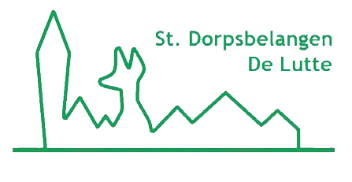 Stuur dit aanvraagformulier naar de secretaris van SDDL via mail@dorpsbelangendelutte.nl. Heeft u vragen over het invullen hiervan, dan kunt u ook bellen met 06-51300645 of 06-51859735.Bijlage 1: Algemene regels voor een aanvraag voor een financiële bijdrage.NAAM VAN DE AANVRAGENDE ORGANISATIENAAM VAN DE AANVRAGENDE ORGANISATIEDatum aanvraag: xx-xx-xxxxDatum aanvraag: xx-xx-xxxxDOELSTELLING/ACTIVITEITEN ORGANISATIEDOELSTELLING/ACTIVITEITEN ORGANISATIEDOELSTELLING/ACTIVITEITEN ORGANISATIEDOELSTELLING/ACTIVITEITEN ORGANISATIEPROJECTNAAMPROJECTNAAMPROJECTNAAMPROJECTNAAMOMSCHRIJVING PROJECTOMSCHRIJVING PROJECTOMSCHRIJVING PROJECTOMSCHRIJVING PROJECTNaam contactpersoonFunctieTelefoonE-mailWat is de aanleiding?Wat is de aanleiding?Wat is de aanleiding?Wat is de aanleiding?Wat is de huidige situatie?Wat is de huidige situatie?Wat is de huidige situatie?Wat is de huidige situatie?Wat is de nieuwe situatie?Wat is de nieuwe situatie?Wat is de nieuwe situatie?Wat is de nieuwe situatie?Welke activiteiten gaat u doen met de financiële bijdrage?Welke activiteiten gaat u doen met de financiële bijdrage?Welke activiteiten gaat u doen met de financiële bijdrage?Welke activiteiten gaat u doen met de financiële bijdrage?Planning uitvoering projectPlanning uitvoering projectPlanning uitvoering projectPlanning uitvoering projectEinddatumEinddatumCommunicatieCommunicatieCommunicatieCommunicatieWat zijn de kosten van het project?                                     Zie de vorige bijlage.Wat zijn de kosten van het project?                                     Zie de vorige bijlage.Wat zijn de kosten van het project?                                     Zie de vorige bijlage.Wat zijn de kosten van het project?                                     Zie de vorige bijlage.Soort kosten………Soort kosten………€ 0,-€ 0,-Soort kosten………Soort kosten………€ 0,-€ 0,-Soort kosten………Soort kosten………€ 0,-€ 0,-Soort kosten………Soort kosten………€ 0,-€ 0,-€ 0,-€ 0,-Totale kostenTotale kosten€ 0,-€ 0,-DekkingsplanDekkingsplanDekkingsplanDekkingsplanGevraagde financiële bijdrage SDDLGevraagde financiële bijdrage SDDL€ 0,-€ 0,-Eigen bijdrageEigen bijdrage€ 0,-€ 0,-Bijdragen van fondsen, nl. …………………………..Bijdragen van fondsen, nl. …………………………..€ 0,-€ 0,-SponsoringSponsoring€ 0,-€ 0,-Totale FinancieringTotale Financiering€ 0,-€ 0,-Zijn er andere subsidies of financiële bijdragen aangevraagd? Welke?Zijn er andere subsidies of financiële bijdragen aangevraagd? Welke?Zijn er andere subsidies of financiële bijdragen aangevraagd? Welke?Zijn er andere subsidies of financiële bijdragen aangevraagd? Welke?Zijn vergunningen nodig? Wat is de stand van zaken? Zijn er andere mogelijke belemmeringen?Zijn vergunningen nodig? Wat is de stand van zaken? Zijn er andere mogelijke belemmeringen?Zijn vergunningen nodig? Wat is de stand van zaken? Zijn er andere mogelijke belemmeringen?Zijn vergunningen nodig? Wat is de stand van zaken? Zijn er andere mogelijke belemmeringen?Wat levert dit project op voor het algemene belang en/of sociale samenhang van De Lutte?Wat levert dit project op voor het algemene belang en/of sociale samenhang van De Lutte?Wat levert dit project op voor het algemene belang en/of sociale samenhang van De Lutte?Wat levert dit project op voor het algemene belang en/of sociale samenhang van De Lutte?Wij verwachten, bij een toewijzing van een financiële bijdrage, van u een bewijs van goed gebruik van de bijdrage van SDDL in de vorm van een factuur, die we dan aan jullie zullen overboeken.Wij verwachten, bij een toewijzing van een financiële bijdrage, van u een bewijs van goed gebruik van de bijdrage van SDDL in de vorm van een factuur, die we dan aan jullie zullen overboeken.Wij verwachten, bij een toewijzing van een financiële bijdrage, van u een bewijs van goed gebruik van de bijdrage van SDDL in de vorm van een factuur, die we dan aan jullie zullen overboeken.Wij verwachten, bij een toewijzing van een financiële bijdrage, van u een bewijs van goed gebruik van de bijdrage van SDDL in de vorm van een factuur, die we dan aan jullie zullen overboeken.Privacywetgeving. Met deze aanvraag geeft u tevens toestemming om uw opgegeven gegevens vast te leggen en voor intern gebruik te mogen gebruiken.Privacywetgeving. Met deze aanvraag geeft u tevens toestemming om uw opgegeven gegevens vast te leggen en voor intern gebruik te mogen gebruiken.Privacywetgeving. Met deze aanvraag geeft u tevens toestemming om uw opgegeven gegevens vast te leggen en voor intern gebruik te mogen gebruiken.Privacywetgeving. Met deze aanvraag geeft u tevens toestemming om uw opgegeven gegevens vast te leggen en voor intern gebruik te mogen gebruiken.